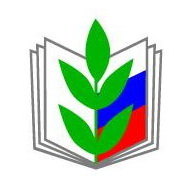 ПЛАН РАБОТЫТерриториальной профсоюзной организации работников учреждений среднего профессионального образованияна 2017 годг. НовосибирскУчитывая, что 2017 год профсоюзного PR-движения и год 80-летия Новосибирской области основными направлениями работы считать:-реализация решений VII Съезда Профсоюза и Программы   основных   направлений   деятельности   Профсоюза работников образования и науки на 2015 – 2020 гг.-повышение эффективности работы профсоюзных организаций, -Дальнейшее совершенствование системы социального партнерства, деятельности первичных профсоюзных организаций по защите социально – экономических и трудовых прав и интересов членов Профсоюза. -повышение качества профсоюзной информации и эффективное использование информационных ресурсов Профсоюза, -дальнейшее улучшение и развитие информационной работы в Профсоюзе, формирование положительного имиджа Профсоюза, -активизацию действий комитетов профсоюза первичных профсоюзных организаций, -выполнение контрольной деятельности по вопросам охраны труда и соблюдения законодательства о труде.-использование различных форм работы по поддержанию численности профсоюзных организаций, по повышению эффективности работы первичных профсоюзных организаций, по мотивации профсоюзного членства и вовлечению новых работников в Профсоюз; -формирование позитивного имиджа Профсоюза и усиление его позиций в информационном пространстве;-создание системы в работе с Советом молодых педагогов - лидеров профсоюзного движения.-создание условий для формирования корпоративной культуры, активности членов Профсоюза, содействие формированию здорового образа жизни работников образования, -повышение ответственности председателей первичных организаций через работу Совета председателей, участие в конкурсах, мероприятиях, проводимых Новосибирским обкомом Профсоюза образования;Заседание Комитета территориальной профсоюзной организации работников учреждений среднего профессионального образованияII. ОБЩИЕ ОРГАНИЗАЦИОННЫЕ МЕРОПРИЯТИЯ.III АНАЛИТИЧЕСКАЯ РАБОТА. МЕТОДИЧЕСКОЕ И ИНФОРМАЦИОННОЕ ОБЕСПЕЧЕНИЕ ДЕЯТЕЛЬНОСТИ ОРГАНИЗАЦИИ ПРОФСОЮЗАТемаСрокиОтветственныйПленум: «Об основных направлениях деятельности ТПО работников среднего профессионального образования в реализации Программы   основных   направлений   деятельности   Профсоюза работников образования и науки на 2015 – 2020 г.» ноябрьпрезидиум Президиумы территориальной профсоюзной организации работников учреждений среднего профессионального образованияТемыСрокиОтветственный1. Об утверждении плана работы территориальной профсоюзной организации. Ознакомление с Планом работы НООО Профсоюза на 2017год и плана года профсоюзного PR –движения. 2.Утверждение статистических  отчетов за 2016г. и годовой отчетности. Анализ и обобщение данных по перечислению профсоюзных взносов и сметы расходов на 2017год. Использование сметы доходов и расходов ТПО работников учреждений СПО НСО, о материальной помощи членам профсоюза. 3.О проведении массовых мероприятий на 2017г. (спартакиада, конкурсы, культурно-массовые мероприятия, мероприятия, посвященные году PR-движения и 80-летию Новосибирской области.)4.Об участии в Фестивале творчества работников профессионального образования «Грани успеха», спартакиаде работников «Бодрость и здоровья», фестивале «Готов к труду и обороне».5. О подготовке к открытым слушаниям Публичного отчета за 2016год.6. 8.Об участии в проведении юбилейных мероприятий, посвященных  80-летию Новосибирской области. 9.О проведении конкурса профсоюзных проектов работников образования Новосибирской области «Профсоюзный проект как ресурс формирования профсоюзной мотивации» (январь-май) и «Профсоюзный глоссарий» (февраль-октябрь)10. О проведении областного смотра-конкурса на звание « Лучший уполномоченный по охране труда НООО Профсоюза» (по итогам 2015-2016 годов) январь-апрель11.Об участии в проведении конкурса профсоюзных уголков в рамках областной виртуальной фото-галереи «Мой профсоюзный уголок». 12.О проведении в апреле  2017 г. декады, посвящённой Всемирному дню охраны труда. 13. Об утверждении графика отчётно-выборных собраний  в ППО. январьПрезидиумПешковаО.А.Смехова Ю.С.1.Об итогах проведения IV областной спартакиады «Бодрость и здоровье» работников учреждений профессионального образования и подготовке к подведению итогов спартакиады 03.06.17г. (боулинг клуб) 2.О проведении в 2017 г. декады, посвящённой Всемирному дню охраны труда и Об участии в Первомайской акции.2.О подготовке фотовыставки и выпуске литературного альманаха посвященных 80-летию Новосибирской области.3.О проведении традиционной встречи ветеранов  профессионального образования Новосибирской области  - участников Великой Отечественной войны и тружеников тыла (на базе ГБПОУ НСО «Новосибирский технологический колледж»).4.О подписке периодического издания «Мой профсоюз», «Доверие» на II полугодие 2017 года.5. О состоянии работы в ППО по заключению коллективных договоров в ОУ 6. О практике ведения трудовых книжек и заключении трудовых договоров в ППО НАСК, НКППиП, НТКП, НАТК, НРТК.7.О работе  ППО по мотивации профсоюзного членства в профсоюзных организациях, где численность первичной организации профсоюза менее 50процентов.8. О ходе отчётно-выборной кампании в ППО. 9. О работе по выполнению СОУТ рабочих мест на производстве.10.Об участии в проведении областного смотра-конкурса на звание « Лучший уполномоченный по охране труда НООО Профсоюза» (по итогам 2015-2016 годов) – результаты рассмотрения в ТПО. Об участии во Всероссийском интернет-конкурсе «Я в Профсоюзе», объявленном ЦС Общероссийского Профсоюза образования; во Всероссийском конкурсе «На лучшую публикацию в газете «Мой Профсоюз», объявленном ЦС Общероссийского Профсоюза образования; в областном профсоюзном  контроле  «Состояние сайтов (страничек) территориальных (местных) организаций Профсоюза и первичных профсоюзных организаций». 11.Об первых итогах участия в проведении конкурса профсоюзных уголков в рамках областной виртуальной фото-галереи «Мой профсоюзный уголок» - создание фото-галереи профсоюзных уголков ТПО. апрель1.Об итогах отчётно-выборной кампании в ППО 2.Об участии в региональном конкурсе «Профсоюзный проект как ресурс формирования профсоюзной мотивации» (январь-май)майПешкова О.А.Писарева Н.С.1.Об участии в педагогической конференции с руководителями и педагогическими работниками образовательных учреждений, подведомственных минтруду  Новосибирской области по итогам 2016-2017 учебного года и задачам на 2017-2018 учебный год. О положении Спартакиады работников профессионального образования НСО на 2018год и положении областного фестиваля работников профессиональных образовательных учреждений «Грани успеха».2.О проведении торжественного собрания, посвященного Дню системы профессионального образования и 80летию Новосибирской области. Утверждение кандидатур на награждение ко Дню системы профессионального образования и Дню Учителя.3. Обобщение опыта работы профсоюзных организаций и активистов профсоюзного движения по направлениям деятельности Профсоюза. Об участии в  проведении недели пожилого человека.4.О выполнении плана работы первого полугодия 2017года и задачах на сентябрь-декабрь 2017года.5.О состоянии сайтов (страничек) первичных территориальных (местных) организаций Профсоюза и первичных профсоюзных организаций. проведению года правовой культуры в ТПО работников учреждений СПО НСО.6.О состоянии работы в ППО по заключению коллективных договоров в ОУавгустПешкова О.А.Писарева Н.С.1. О плане основных мероприятий на 2018год.2. Итоги оздоровительной кампании работников образования в 2017г.3. Об итогах работы по мотивации профсоюзного членства   ППО (опыт работы первичных организаций)4. О состоянии работы по формированию правовой культуры членов профсоюза при заключении и изменении трудовых договоров с работниками организаций.  Из практики ненадлежащего оформления трудовых договоров в ОО, особенности составления Положения об оплате труда работников ОО, коллективных договоров, работа комиссии по распределению стимулирующего фонда в ОО.5.Об участии в региональных конкурсах «Лучший социальный партнёр по охране труда Новосибирской оластной общественной организации профсоюза работников народного образования и науки РФ» и «Профсоюзный глоссарий» (февраль-октябрь) 2017 года. Об участии в проведении конкурса профсоюзных уголков в рамках областной виртуальной фото-галереи «Мой профсоюзный уголок».6. Финансовые вопросы.октябрь2.1. Методические семинары, совещания, «круглые столы», консультации.1.Семинар-совещание с председателями ППО по вопросам трудового законодательства, оплате труда работников. Особенности распределения педагогической нагрузки на новый учебный год.  Проведение года профсоюзного PR- движения. Организации летней оздоровительной кампании сотрудников и их детей (специалисты профессионального образования). Организация проведения декады правовых знаний в первичных профсоюзных организациях2.Проведение собеседования с председателями ППО по состоянию профсоюзного членства, проблемам организационно-финансовой и кадровой работы.3.Семинар - совещание по основным направлениям деятельности ППО с вновь избранными председателями ППО4.Проведение семинара правового всеобуча для уполномоченных по охране  труда: -Служба охраны труда в образовательных организациях и её функции-Порядок рассматривания несчастных случаев на производстве-Вопросы  охраны труда и безопасности на рабочем месте5.Проведение встреч с коллективами ОУ, ознакомление с деятельностью по вопросам общественного контроля в образовательных учреждениях.6. Проведение итогового мероприятия IV областной спартакиады «Бодрость и здоровье» работников учреждений профессионального образования. (боулинг клуб)  Работа профсоюзной секции в рамках августовской педагогической конференции 7Круглый стол: «Имидж современного лидера. Международные тенденции развития профессионального образования и профсоюзного движения».8. Открытая площадка:«Из практики и опыта работы председателей первичных профсоюзных организаций и молодежных активов учреждений», «Социальное партнерство в учреждениях образования: состояние, проблемы, перспективы» «Практика внедрения профессиональных стандартов педагога профессионального образования ».9. Проведение «Школы лидера профсоюзного движения» (для молодых лидеров профсоюзного движения). Правовые знания для молодых педагогов «Правовой ликбез».10.Поздравление педагогических коллективов с праздничными календарными датами. 11.Оказание консультативной и методической помощи председателям ППО и членам Профсоюза по вопросам оплаты труда,  мерам социальной поддержки и гарантий отдельным категориям граждан, в вопросах соблюдения правых норм при осуществлении образовательного процесса.12.Организация контроля и анализ исполнения сметы расходов профсоюзного бюджета. февральфевраль-маймаймайв течение года июньавгустоктябрьноябрьв течение годав течение года май, сентябрьПешкова О.А.мартв  течение годаапрельдекабрьПешкова О.А.ТемаСрокиОтветственный1. Пополнение  страницы сайта Областной общественной организации профсоюза работников народного образования и науки РФ по актуальным новостным материалам из жизни первичных профсоюзных организаций ТПО, информацией по итогам мероприятий.2. Выпуск печатной продукции, информационных листовок по вопросам профсоюзной работы: -  брошюра «Отраслевое соглашение по государственным профессиональным образовательным организациям, по государственным учреждениям дополнительного образования и государственным учреждениям дополнительного профессионального образования, подведомственным министерству труда, занятости и трудовых ресурсов Новосибирской области, на 2017-2019 годы»; - листовка «Санаторно-курортное лечение и оздоровительный отдых работников образования-членов Профсоюза и их детей»; - листовки, отражающие актуальные вопросы деятельности   ТПО Профсоюза. Подготовка  статей о мероприятиях, проводимых ТПО, ППО на: - сайт Новосибирской областной общественной организации Профсоюза работников народного образования и науки РФ, - странички ТПО, - сайты (странички) ППО, - газету «Мой Профсоюз», - газету «Доверие», - районные газеты.-Устав профессионального союза работников народного образования и науки РФ во все ППО.3.Принять участие  в составлении Обкомом «Методических рекомендаций  по проверке «Соблюдение трудового законодательства при заключении и изменении трудовых договоров с работниками организаций» - в каждую ППО  4.Организация контроля и анализ исполнения сметы доходов и расходов профсоюзного бюджета.5.Провести анализ состояния профсоюзного членства молодёжи до 35лет по учреждениям.6. Сбор, анализ и обобщение информации по перечислению профсоюзных взносов, ежеквартальная бухгалтерская, налоговая и финансовая отчётность7. Сбор информации по численности членства, сдача статистических отчетовв течение годафевральапрельПешкова О.А.IV. ОРГАНИЗАЦИОННО-МАССОВЫЕ МЕРОПРИЯТИЯ. РАБОТА С ППО.1. Торжественное подведение итогов Фестиваля  творчества «Грани успеха» 2. Подведение итогов областной спартакиады «Бодрость и здоровье» работников учреждений профессионального образования.3. Участие во Всероссийской акции профсоюзов «За достойный труд»  и  мероприятиях, посвященных  Всемирному дню охраны труда.4. Принять участие в областных  конкурсах и в профсоюзных проектах, проводимых НООО Профсоюза   в 2017 году.5. Организация работы правового консультирования молодёжи и молодых семей.6. Содействие в организации учебы внештатных правовых инспекторов, уполномоченных лиц по охране труда,  членов комиссий по охране труда  на базе лицензированных учебных центров 7.Принять участие в областном мониторинге «Итоги проведения СОУТ».октябрь июньмайв течение годаоктябрьV. ВЗАИМОДЕЙСТВИЕ С  ОРГАНАМИ ВЛАСТИ И СОЦИАЛЬНЫМИ ПАРТНЕРАМИV. ВЗАИМОДЕЙСТВИЕ С  ОРГАНАМИ ВЛАСТИ И СОЦИАЛЬНЫМИ ПАРТНЕРАМИ1.Осуществлять взаимодействие с органами власти и социальными партнёрами по вопросам:-развитие социального партнёрства, по выполнению Отраслевого соглашения, коллективно-договорной кампании в образовательных организациях;-участие в работе комиссий по присуждению стипендий Губернатора, по награждению ежегодных премий победителя областного конкурса «Мастер года», «Директор года». -Участие в мероприятиях, организуемых управлением профессионального образования (конкурсы, смотры, совместные проверки)2.Продолжение работы в рабочих группах и комиссиях, создаваемых Министерством труда, занятости и трудовых ресурсов.3.Участие в мероприятиях, проводимых Министерством  труда, занятости и трудовых ресурсов Новосибирской области, управлением развития трудовых ресурсов и профессионального образования4. Участие в работе аттестационной комиссии по аттестации руководителей образовательных организаций.  5.Организация встреч профсоюзного актива с представителями органовисполнительной и законодательной власти по актуальным вопросам.6. Участие в проведение проверок совместно с управлением профессионального образования  по отдельному плану1.Осуществлять взаимодействие с органами власти и социальными партнёрами по вопросам:-развитие социального партнёрства, по выполнению Отраслевого соглашения, коллективно-договорной кампании в образовательных организациях;-участие в работе комиссий по присуждению стипендий Губернатора, по награждению ежегодных премий победителя областного конкурса «Мастер года», «Директор года». -Участие в мероприятиях, организуемых управлением профессионального образования (конкурсы, смотры, совместные проверки)2.Продолжение работы в рабочих группах и комиссиях, создаваемых Министерством труда, занятости и трудовых ресурсов.3.Участие в мероприятиях, проводимых Министерством  труда, занятости и трудовых ресурсов Новосибирской области, управлением развития трудовых ресурсов и профессионального образования4. Участие в работе аттестационной комиссии по аттестации руководителей образовательных организаций.  5.Организация встреч профсоюзного актива с представителями органовисполнительной и законодательной власти по актуальным вопросам.6. Участие в проведение проверок совместно с управлением профессионального образования  по отдельному плануВ течение годаПешкова О.А.VI. МЕРОПРИЯТИЯ В РАМКАХ ГОДА ПРОФСОЮЗНОГО PR-ДВИЖЕНИЯ 1.Подготовка баннера с официальной символикой ТПО 2.Широкое информирование первичных профсоюзных организаций  о целях, задачах и мероприятиях  Года профсоюзного PR-движения. 3.Пополнение сайта npo54.ru «профессиональное образование» информационно-методическими материалами, информацией о деятельности территориальной и первичных  профсоюзных организаций, освещающей проведение Года профсоюзного PR-движения.4.Организация встреч профсоюзного актива с представителями  законодательных органов власти.5. Использование мероприятий Года профсоюзного PR-движения  для формирования положительного имиджа Профсоюза, показа положительного влияния профсоюзных организаций на повышение качества жизни работников образования (членов профсоюза).ЯнварьмайЯнварьмайПешкова О.А